Early Medieval Art450-1050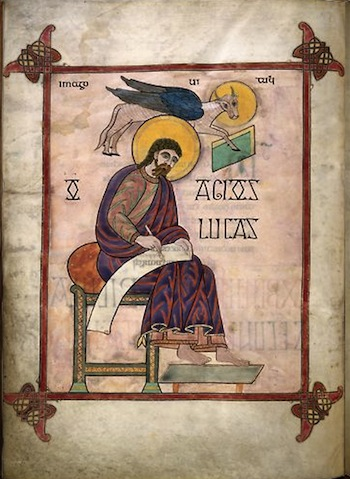 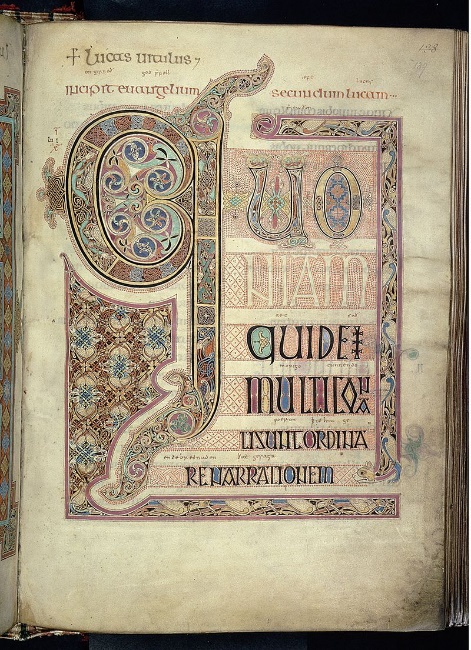 These two pages are from the Lindisfarne Gospels.  Identify the work completely and discuss how the pages show influence of both classical and non-classical traditions.VOCABULARYAnimal style-Chasing-Cloissonne-Codex-Colophon-Fibula-Gospels-Horror vacui-Illuminated manuscript-Parchment-Scriptorium-Zoomorphic-